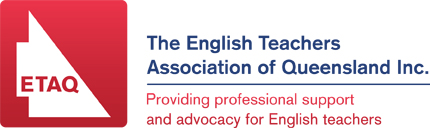 Half Day grammar workshop Sat 9 June 2018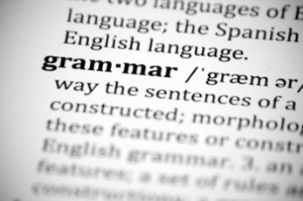 PurposeTo assist attendees to develop their understandings of grammar in order to fully comprehend and to effectively teach the Australia Curriculum: English (AC:E). Also highly relevant to Years 11 & 12.OutlineThis will be an updated re-run of the activity conducted twice in 2017. We’ll work with short texts suitable for use in secondary school English classrooms. They will be literary texts or ones that could be used in conjunction with them.Attendees will be guided in the analysis of the grammatical choices that have been made in their composition and have the opportunity to consider how those choices construct particular sorts of meanings. Evaluative language (the Appraisal system) and nominalisation will feature in some of the chosen texts.DateSaturday 9 June 2018LocationThe Springfield campus of the University of Southern Queensland (USQ) – Room B206. A map of the campus can be downloaded here https://www.usq.edu.au/springfield As the Room number suggests, we will be in Building B.TravelFrom Brisbane it’s an easy drive on the Centenary Highway. Train to Springfield Central followed by a brisk walk could also be an option. University information about travel can be found here https://www.usq.edu.au/about-usq/locations/springfield/transport-and-parking Parking on campus requires payment ($3) but’s free at the nearby shopping centre, just a short walk away.Timings8:00 – 8:40  locate the room 8:45 – 10:30    Session 1 (We will start on time so please try to be punctual.)10:30 – 11:00  Morning tea11:00 – 12:30   Session 2 PresenterGarry Collins, self-confessed (functional) grammar tragic, retired high school English teacher & HOD, Past President of ETAQ and AATE, and previously a part-time teacher educator.CateringETAQ will provide a minimalist morning tea. CostFull or corporate members $35, non-members $50, students $20.Group sizeThe room we’ll be using can accommodate 72 people so that’s the maximum number of registrations we’ll be able to accept. First in, best dressed.HandoutsThere will be paper handouts for exercises on the day and the Powerpoint and Word files used will be subsequently available via email. People who bring their own USB could take away copies of the files on the day.EquipmentWhile not necessary, it would be useful to bring 3 highlighters: a pink, a green, & a blue. Otherwise, all you need is a pen or pencil.DurationCertificates will be issued for 3 hours 15 minutes of CPD.RegistrationRegister via the ETAQ website at http://www.etaq.org.au/ or by completing the registration form.Closing date for registration is Friday 1 June.